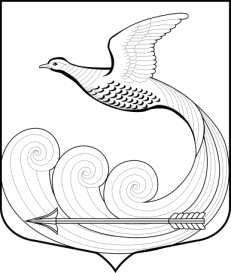 СОВЕТ ДЕПУТАТОВКипенскоГО сельскоГО поселениЯЛомоносовского муниципального районаЛенинградской области ЧЕТВЕРТЫЙ  СОЗЫВРЕШЕНИЕ № 11д. Кипень                                                                                         28 марта 2024г.«О внесении изменений в Положение о бюджетном процессе в    Кипенском сельском поселении Ломоносовского муниципального района Ленинградской области»	В соответствии с Бюджетным кодексом Российской Федерации, Федеральным законом от 06.10.2003 № 131-ФЗ «Об общих принципах организации местного самоуправления в Российской Федерации», Уставом Кипенского сельского поселения, в целях приведения муниципальных правовых актов в соответствие с действующим законодательством совет  депутатов  Кипенского сельского  поселенияРЕШИЛ:1. Внести изменения в Положение о бюджетном процессе в  Кипенском  сельском поселении  Ломоносовского  муниципального  района  Ленинградской  области, утвержденное решением совета депутатов № 14 от 26.04.2018г.2. Изложить пункт 2 статьи 22 «Сведения, необходимые для составления проекта местного бюджета» в следующей редакции:« 2. Составление проектов бюджетов основывается на:- положениях послания Президента Российской Федерации Федеральному Собранию Российской Федерации, определяющих бюджетную политику (требования к бюджетной политике) в Российской Федерации;- документах, определяющих цели национального развития Российской Федерации и направления деятельности органов публичной власти по их достижению;- основных направлениях бюджетной, налоговой и таможенно-тарифной политики Российской Федерации (основных направлениях бюджетной и налоговой политики субъектов Российской Федерации, основных направлениях бюджетной и налоговой политики муниципальных образований);- прогнозе социально-экономического развития;- бюджетном прогнозе (проекте бюджетного прогноза, проекте изменений бюджетного прогноза) на долгосрочный период;- государственных (муниципальных) программах (проектах государственных (муниципальных) программ, проектах изменений указанных программ)».3. Изложить статью 26 «Документы и материалы, представляемые одновременно с проектом решения о местном бюджете» в следующей редакции:«Одновременно с проектом решения о местном бюджете в Совет депутатов муниципального образования представляются:	- основные направления бюджетной и основные направления налоговой политики муниципального образования;	- предварительные итоги социально-экономического развития Кипенского сельского поселения за истекший период текущего финансового года и ожидаемые итоги социально-экономического развития Кипенского сельского поселения за текущий финансовый год;	- прогноз социально-экономического развития Кипенского сельского поселения;	- прогноз основных характеристик (общий объем доходов, общий объем расходов, дефицита (профицита) местного бюджета) местного бюджета Кипенского сельского поселения на очередной финансовый год и плановый период либо утвержденный среднесрочный финансовый план;	- пояснительная записка к проекту местного бюджета;	- методики (проекты методик) и расчеты распределения межбюджетных трансфертов;	- верхний предел муниципального внутреннего долга и (или) верхнего предела муниципального внешнего долга по состоянию на 1 января года, следующего за очередным финансовым годом и каждым годом планового периода (очередным финансовым годом);	- оценка ожидаемого исполнения местного бюджета на текущий финансовый год;	- предложенные законодательными (представительными) органами, органами судебной системы, органами внешнего муниципального финансового контроля проекты бюджетных смет указанных органов, представляемые в случае возникновения разногласий с финансовым органом в отношении указанных бюджетных смет;	-реестры источников доходов местного бюджета.В случае утверждения решением о бюджете распределения бюджетных ассигнований  по муниципальным программам и непрограммным направлениям деятельности к проекту решения о бюджете представляются паспорта муниципальных программ (проекты изменений в указанные паспорта).В случае, если проект решения о бюджете не содержит приложение с распределением бюджетных ассигнований по разделам, подразделам классификации расходов бюджетов, приложение с распределением бюджетных ассигнований по разделам, подразделам классификации расходов бюджетов включается в состав приложений к пояснительной записки к проекту решения о бюджете».4. Изложить статью 30 «Порядок и сроки составления проекта местного бюджета» в следующей редакции:«1. Порядок и сроки составления проекта местного бюджета устанавливаются местной администрацией с соблюдением требований, устанавливаемых Бюджетным Кодексом РФ и муниципальными правовыми актами представительного органа муниципального образования. Проект решения о бюджете представительным органом муниципального образования рассматривается в 2-х чтениях. Срок рассмотрения проекта решения о бюджете в первом чтении составляет 20 дней. Решение о бюджете, а также утвержденные указанным решением показатели и характеристики (приложения) в соответствии со статьей 184.1 БК РФ вступают в силу с 1 января очередного финансового года».5. Настоящее решение вступает в силу со  дня  его  опубликования (обнародования).6. Настоящее решение  опубликовать  в  средствах  массовой  информации и на официальном сайте Кипенского сельского поселения кипенское.рф  в сети Интернет.Председатель Совета депутатовКипенского сельского поселения 						Кюне М.В.